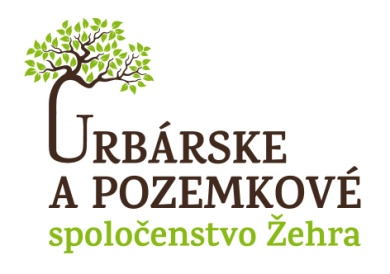 Splnomocnenie                      Na zastupovanie podielnika pozemkového spoločenstva:    Urbárske a pozemkové spoločenstvo Žehra, Žehra 45, 053 61 Spišské VlachyMeno a priezvisko:.........................................................trvale bytom:....................................................................ako podielnik pozemkového spoločenstva: Urbárske a pozemkové spoločenstvo Žehraso spoluvlastníckym podielom .................................splnomocňujem:Výbor pozemkového spoločenstva v zastúpení predsedu. K zastupovaniu na všetkých činnostiach, vrátane valných zhromaždení.  Toto splnomocnenie vydávam:Na dobu neurčitú:  ...................................Dňa: ......................................................  V  ......................................................................................                                           .........................................................       podpis podielnika                                                        podpis splnomocneného zástupcuVyplnené splnomocnenie Vás žiadame zaslať na adresu spoločenstvaUrbárske a pozemkové spoločenstvo ŽehraŽehra 45, 053 61 Spišské VlachyInformácie na :Urbárske a pozemkové spoločenstvo ŽehraIng. Miloš Kočiš, tel.: 0911 990 304, e-mail: uaps.zehra@gmail.comwww.urbarzehra.skV prípade trvalého splnomocnenia na dobu neurčitú, je potrebný úradne overený podpis !Splnomocnenie je možné kedykoľvek odvolať, o čom splnomocniteľ / podielnik / bezodkladne upovedomí poz. spoločenstvo, inak spoločenstvo neberie zodpovednosť za neoprávnené hlasovania na valnom zhromaždení.